Приложение № 4 к решениюХурала представителей города Кызылаот «30» марта 2016 г. № 218Эскиз флага города Кызыла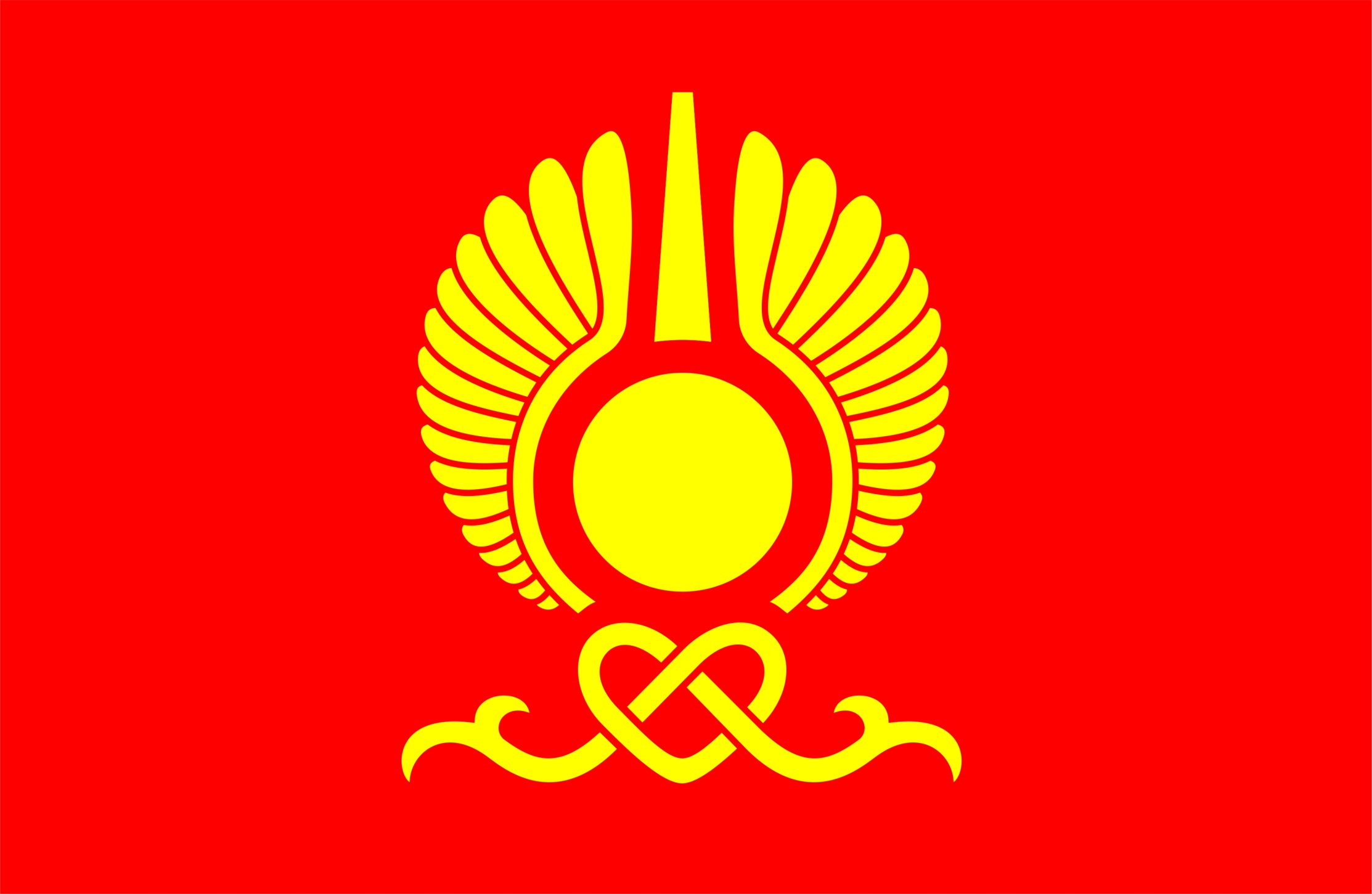 